湖南建工集中采购平台供应商操作手册广联达科技股份有限公司 2020年12月运行环境操作系统要求：Windows XP及以上版本浏览器要求：谷歌浏览器单机网络速度要求：10MB网速以上显示器分辨率要求：大于1024*768像素其他网络环境要求：系统装有flash插件把登录网址设定为可信站点账号获取2.1请求采购方后台添加线下联系采购方为您创建账号。2.2自主注册账号您可以自己在平台首页进行注册，注册步骤请见下文。首页点击注册进入注册页面。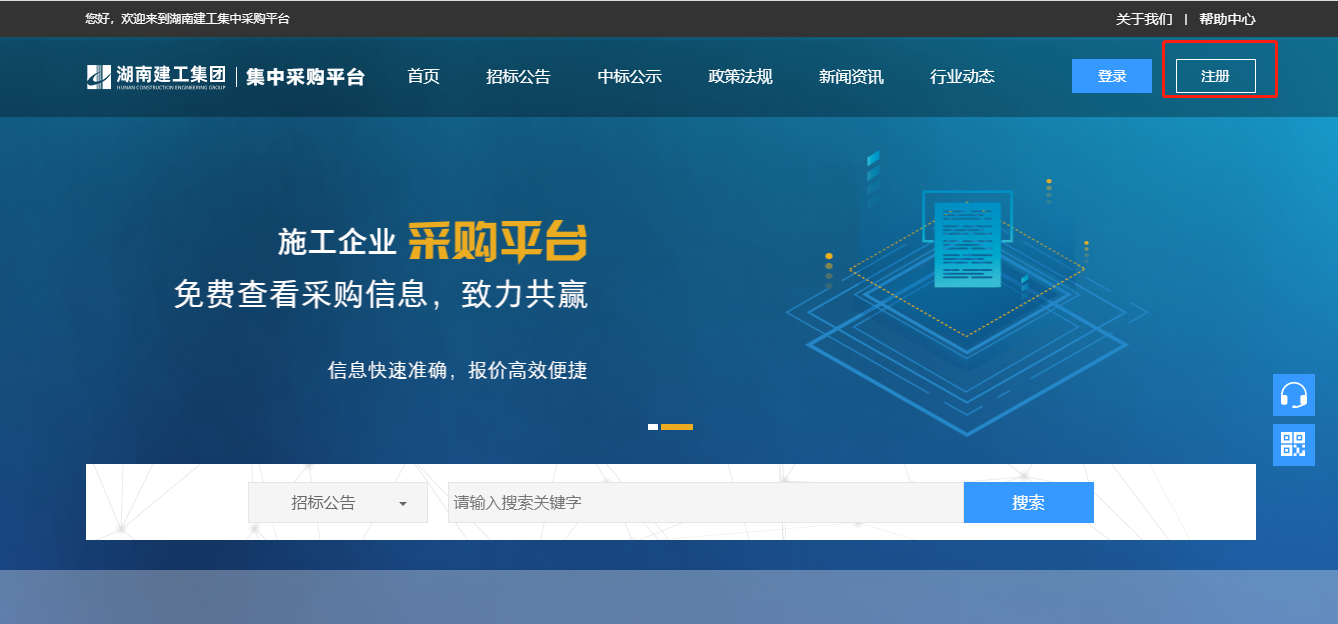 注册页面如下图，请如实填写相关信息，填写完成后点击下方按钮【下一步】。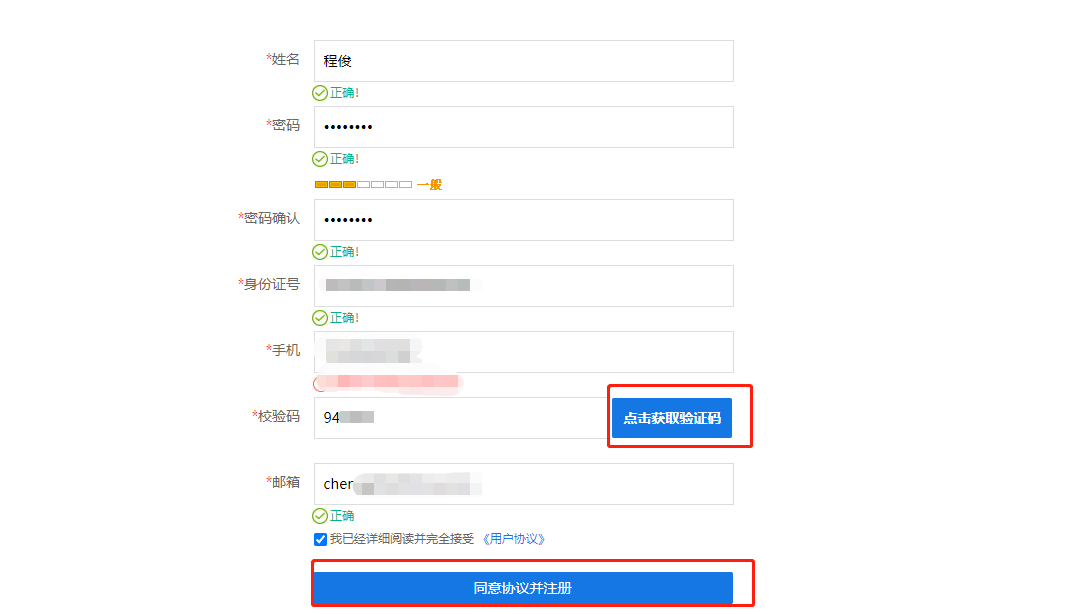 填写完第一步的信息后，进入下图页面，完善详细资料。注册类型根据实际需要，选择企业或者班组(仅限劳务班组，需挂靠已注册企业)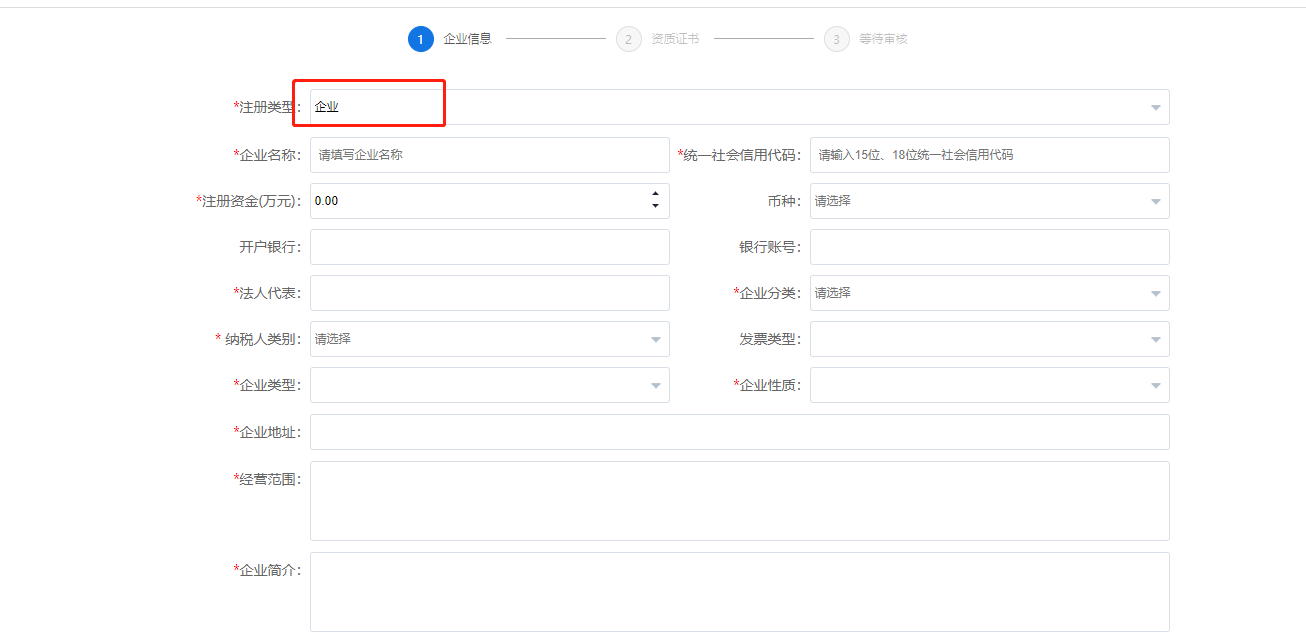 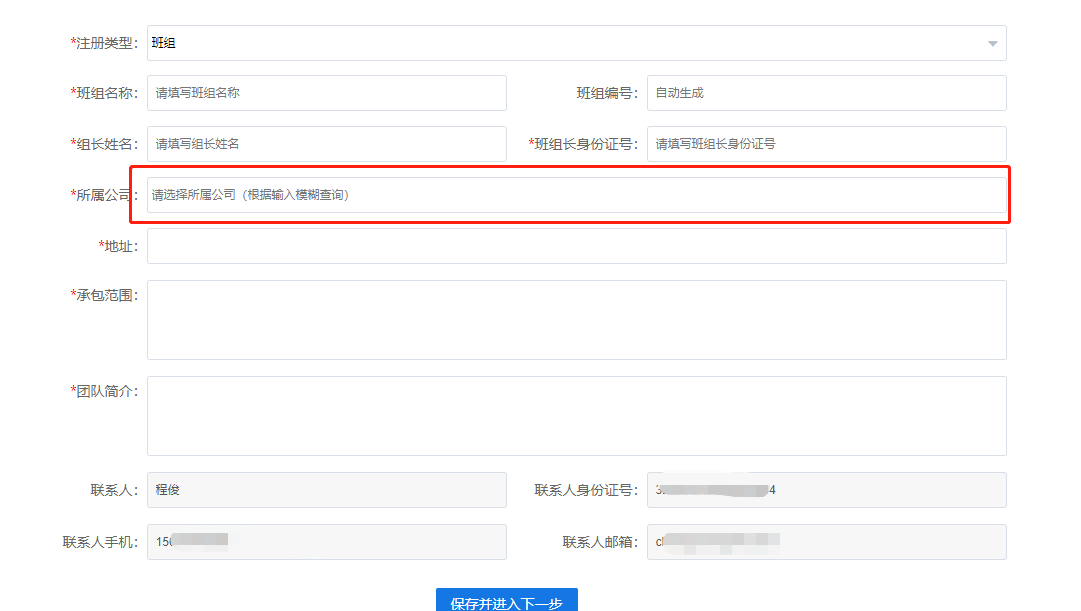 第二步，需要上传您的相关资质证书。诚信合规内容点开后系统提供模板下载并使用。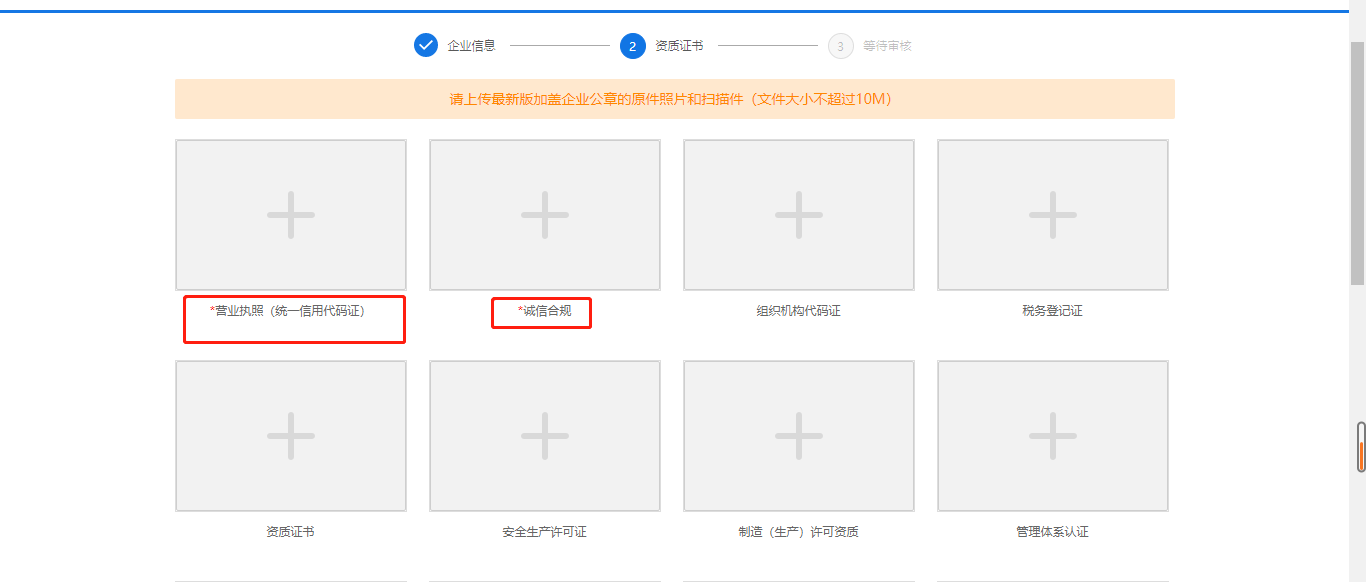 第三步，勾选您的所申请合作的公司（单选），再点击按钮【提交申请】，系统会将您的申请提交给采购方，采购方会对您的信息进行审核。  目前湖南建工集团的所有子库是共享供应商资源，所以入库后的供应商可参与集团的所有公司的采购招标活动。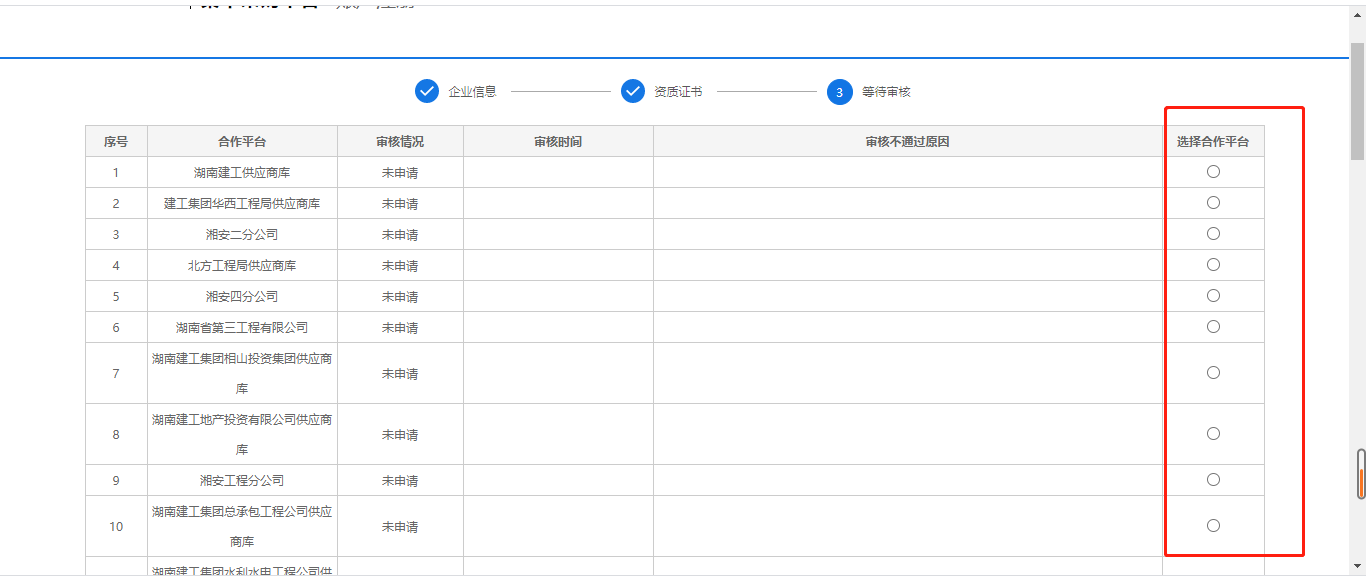 您是否通过采购方审核，可在此处查看，系统会将未通过原因展示出来，您可根据不通过原因点击【上一步】修改相关信息，修改完成后回到本页，点击【重新提交】即可，采购方将收到最新的申请信息。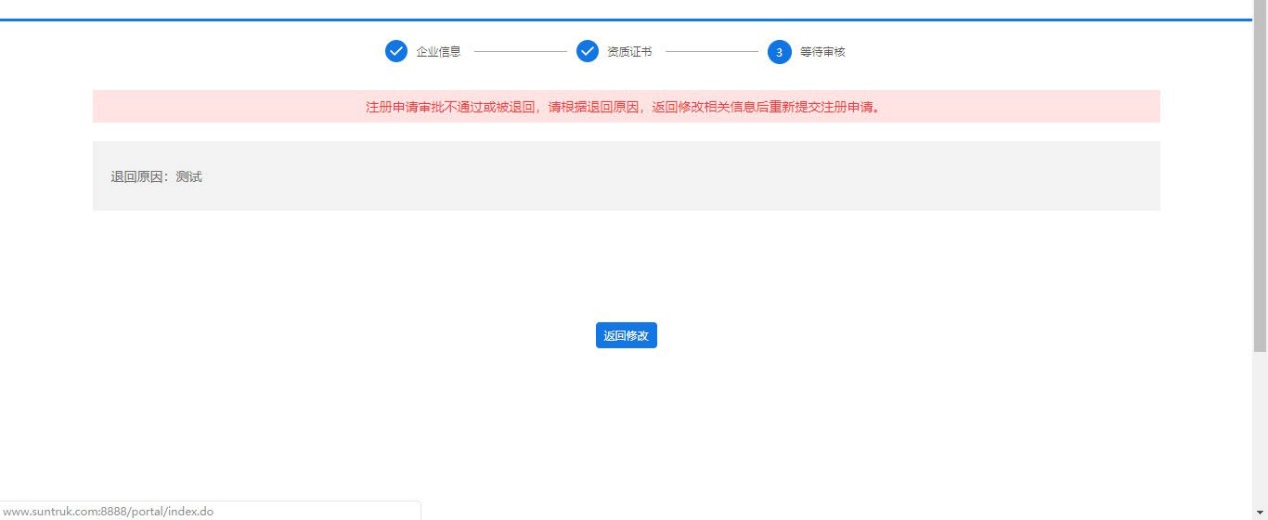 如果忘记密码，可拨打首页热线电话，寻求采购方的帮助。登录系统 登录账号：手机号登录密码：默认123456，请及时修改自己的密码，以免被冒用投标。3.1登录入口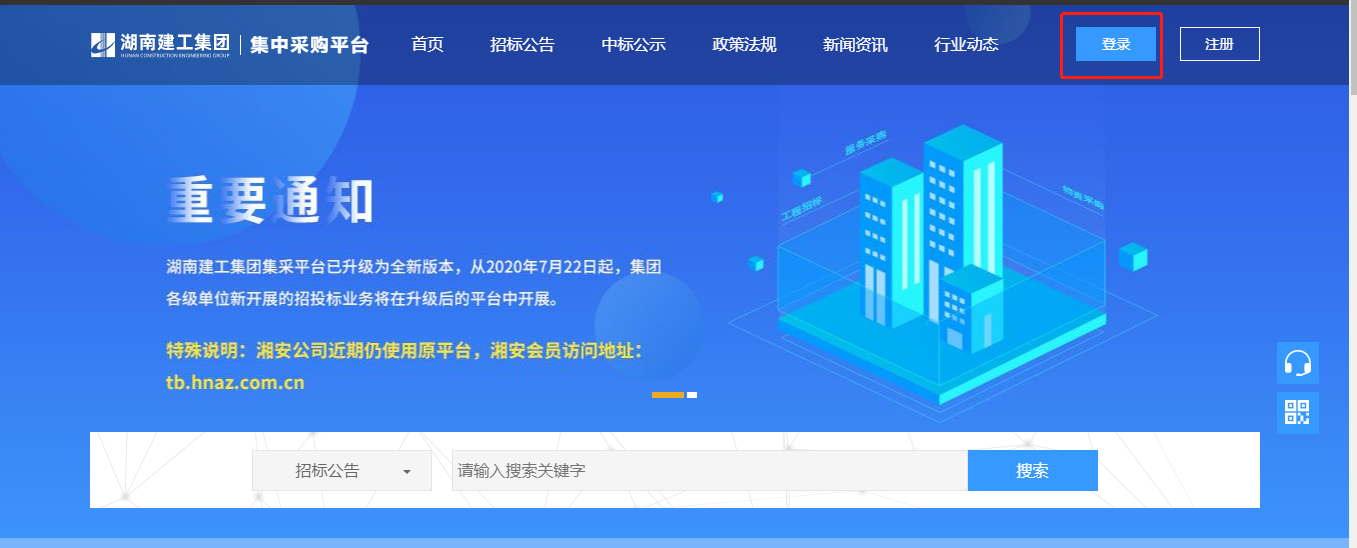 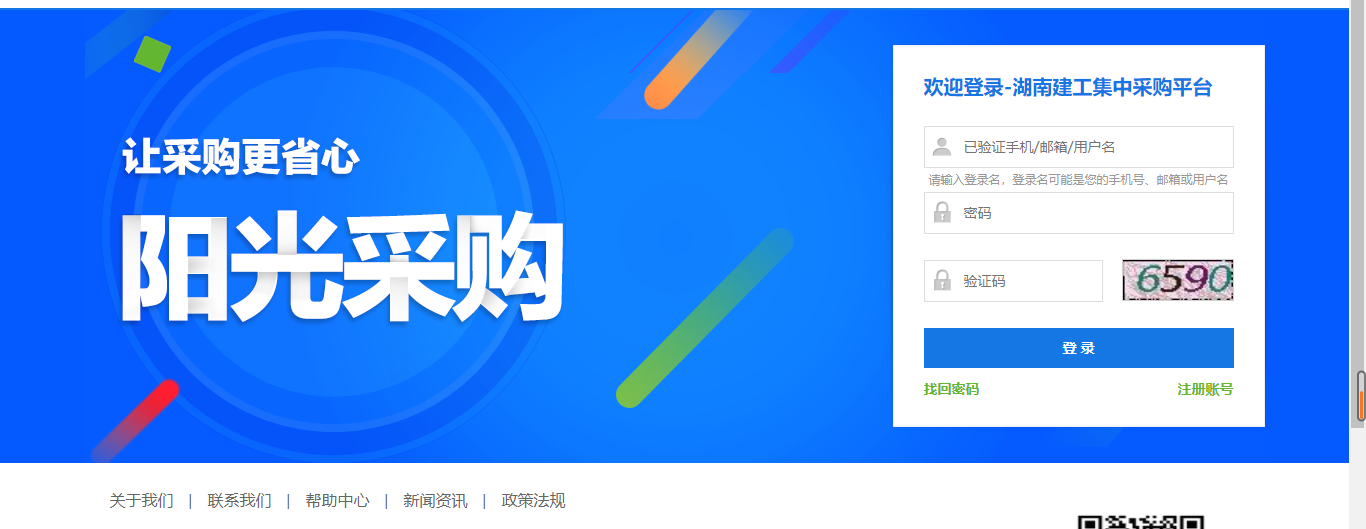 3.2修改密码请登录账号后，进入如图位置根据页面提示输入密码。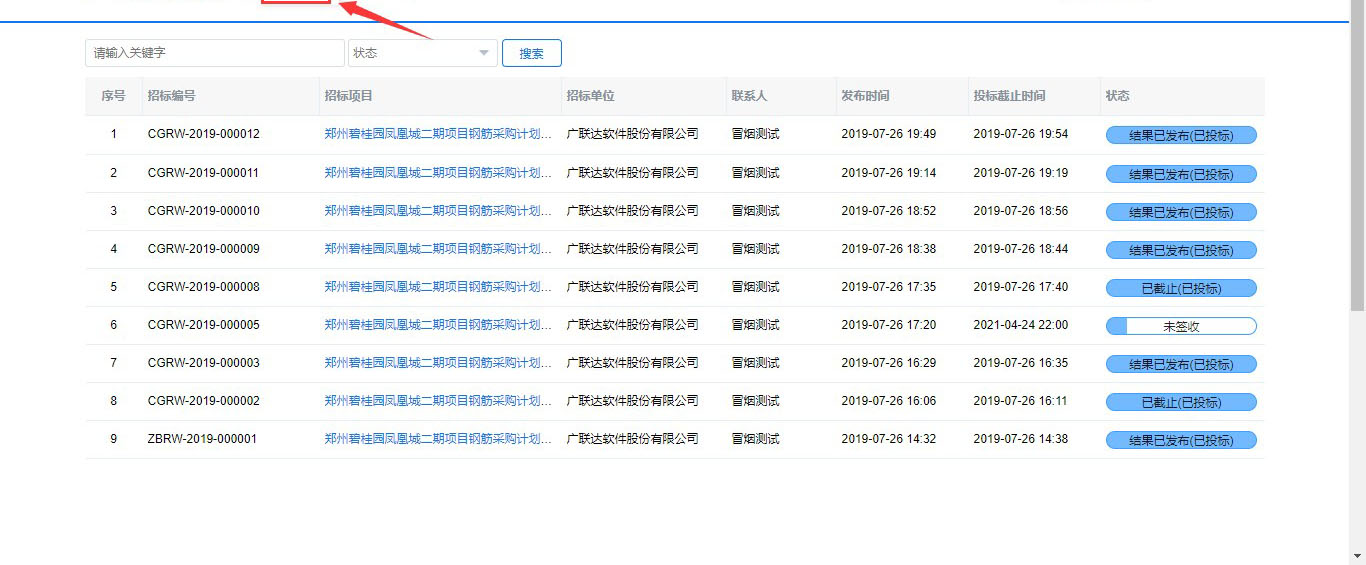 4 在线投标4.1签收招标文件若采购方确定本次招标需要缴纳标书费，则在您未缴纳前，无法查看招标文件，若已缴纳但仍不可以查看，根据下图提示联系相关人员处理即可。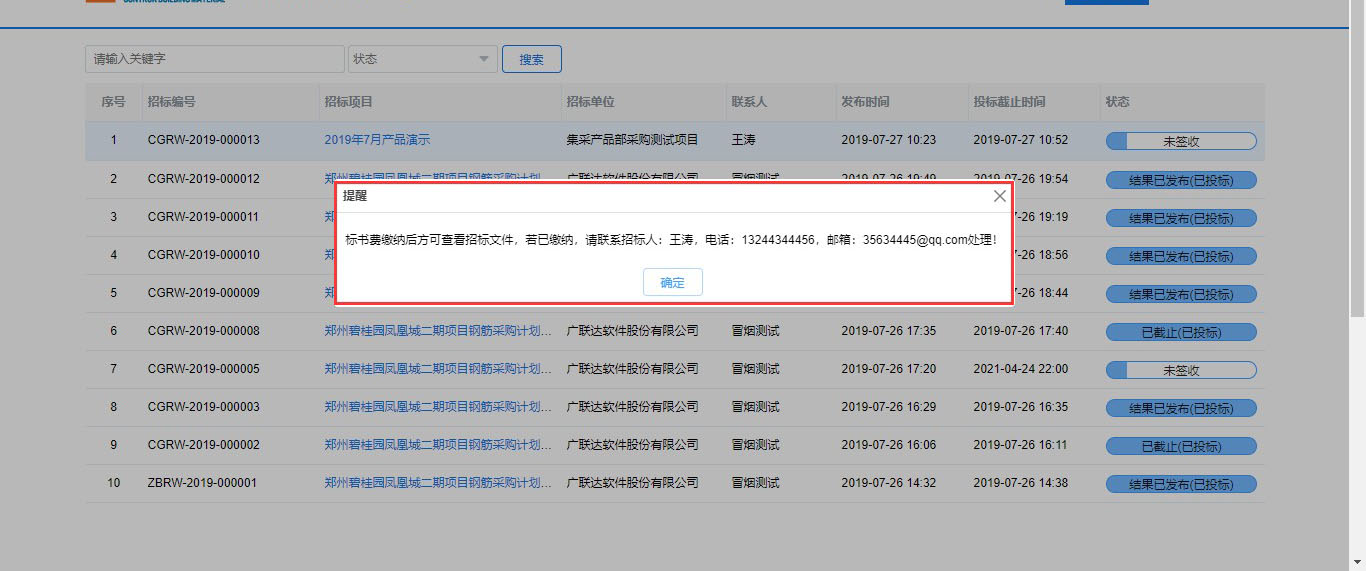 招标文件签收页面如下图，点击右上角【签收】即可查看完整的招标文件内容。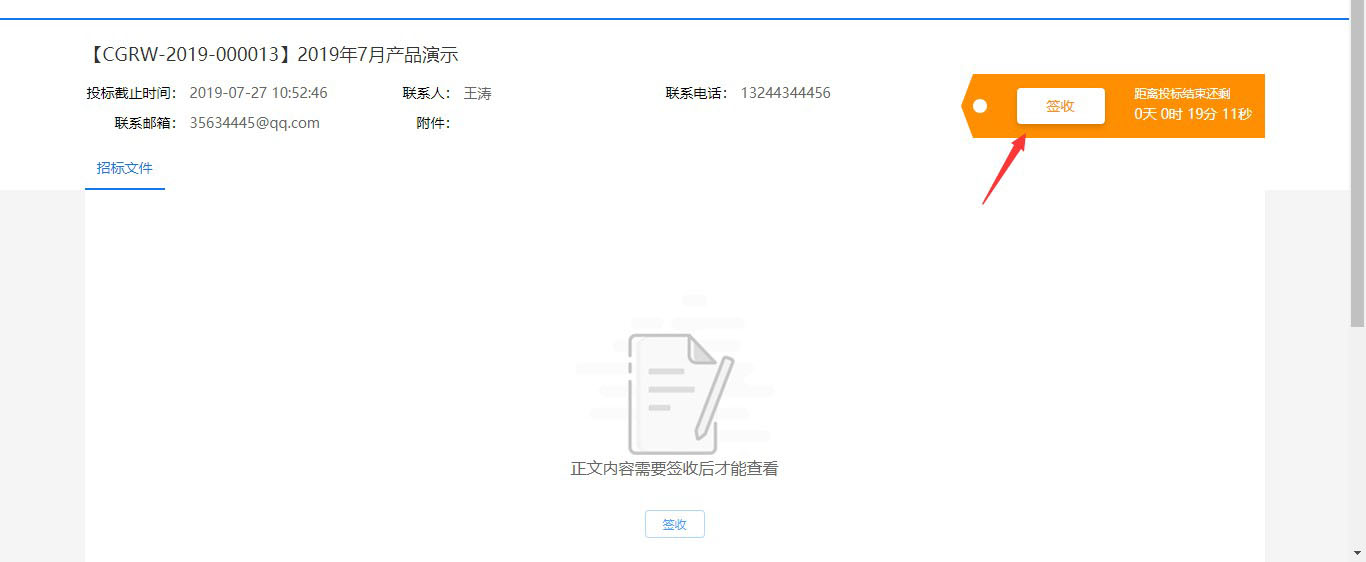 5.2.1投标招标文件签收后，认真研读招标文件后进行投标。投标是点击右上角【去投标】切换到“投标文件”页签中，页面如下图。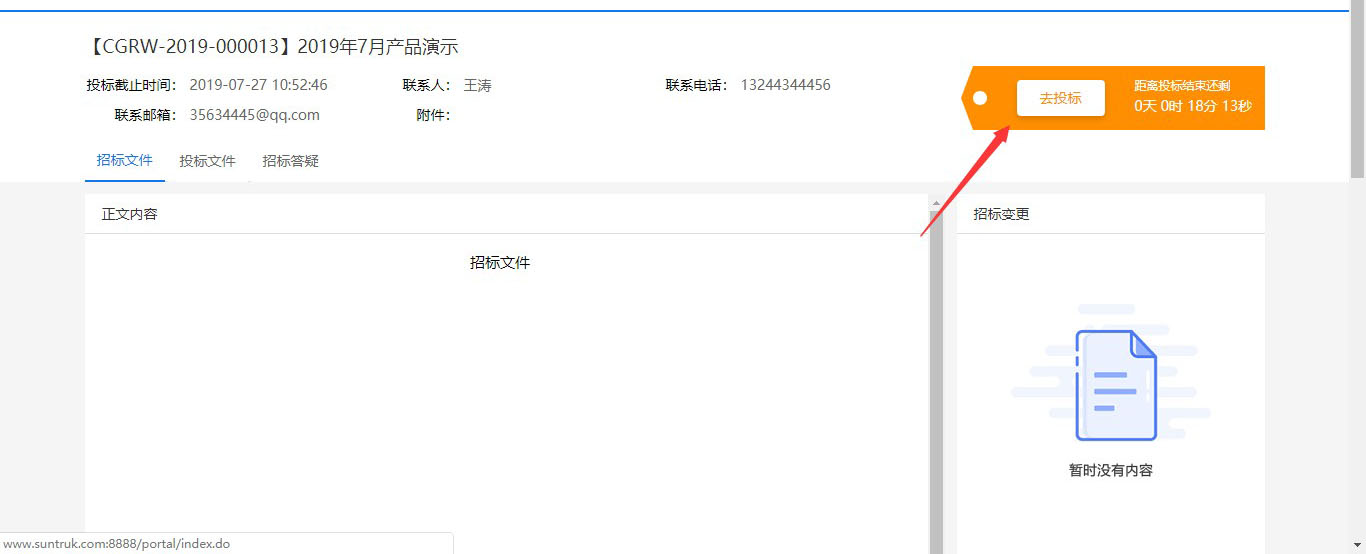 若采购方确定本次招标需要缴纳投标保证金，则在您未缴纳前，可先做线上报价并保存，但点击投标时提示您需缴费后才可投标，若已缴纳但仍不可以投标，此时联系招采经办人处理后再行投标。投标时，需输入投标联系人、联系电话、联系邮箱；需通过附件上传投标文件；需在线填写投标清单报价，填写项有：发票类型、含税单价、税率、报价备注。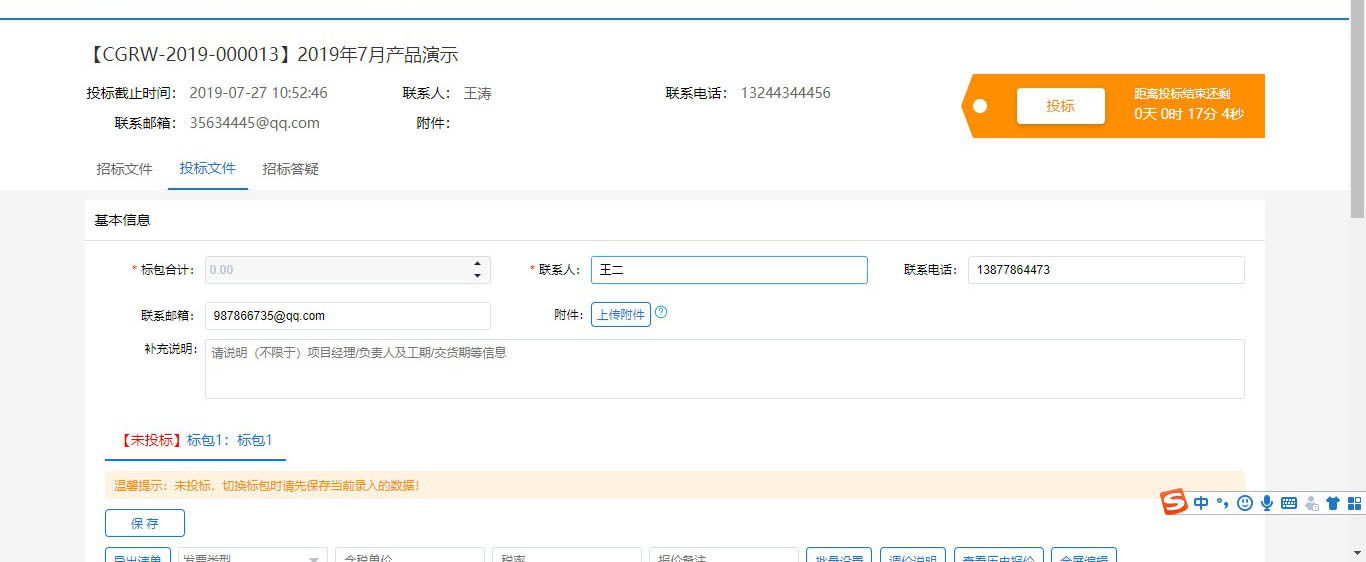 5.2.2调价采购方发起调价（二次报价）后，您将收到调价通知，位置在如图所示。点击进入需调价的任务中，页面如下图，标包中的温馨提示为“调价中”，此时，您可以对此标包下的招标清单价格进行调整，调整完成后记得点击右上方按钮【投标】。这样，您就完成了二次报价，采购方将收到您调整后的价格。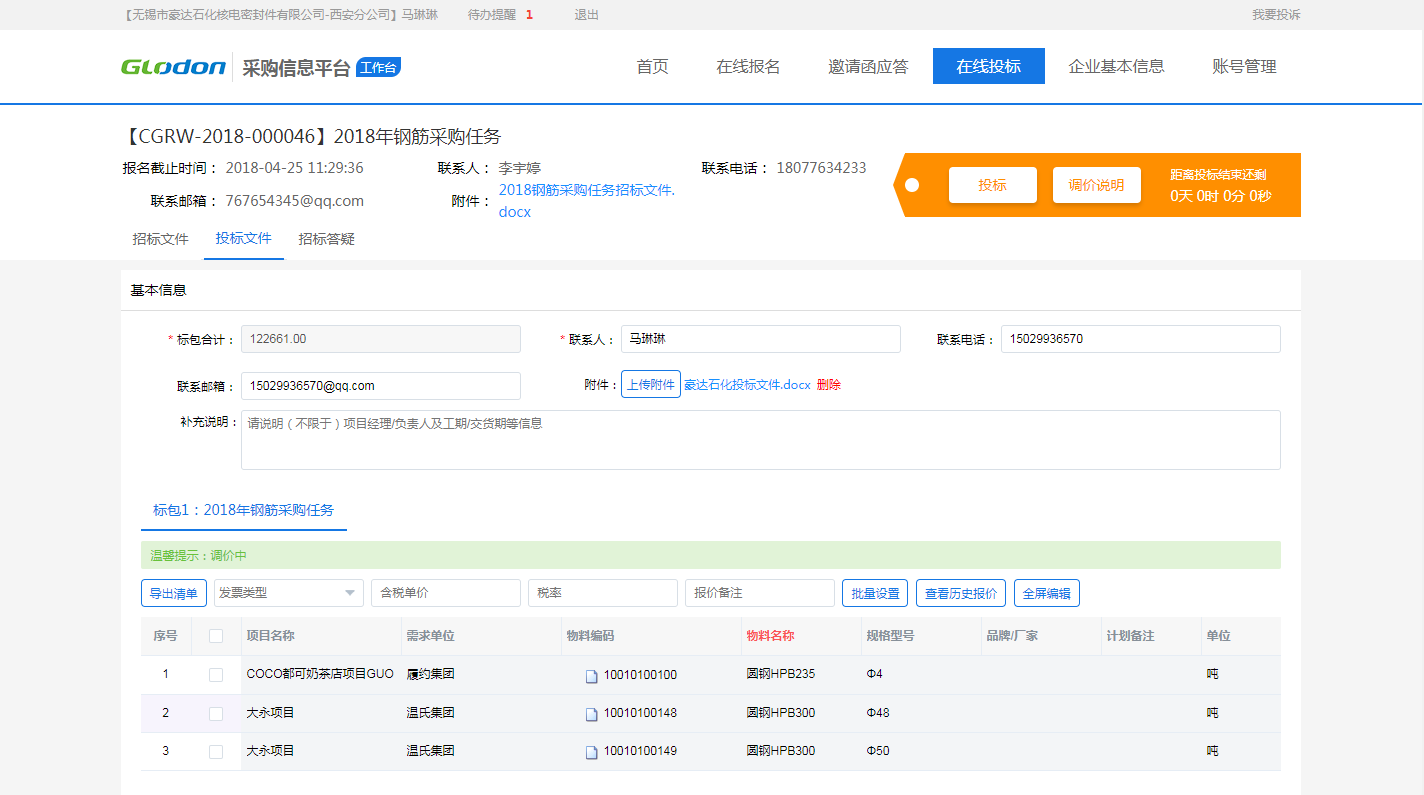 注：投标为分标包投标，即点击投标时，当前所在标包为标包1时，那么您只投了标包1，如有标包2，那么需要切换到标包2，编辑完报价信息后再一次点击投标。5.3招标变更5.3.1变更内容当招标内容有所变化时，采购方会通过变更内容的方式发布出来，您可以在下图所示位置进行查看。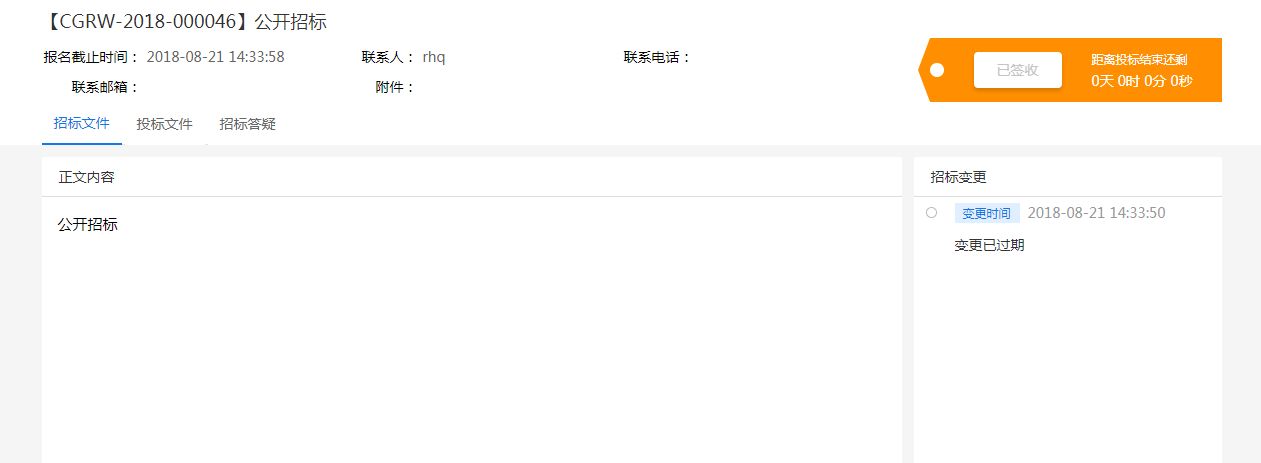 为了更好服务您进行投标，有变更时，您可以在如图位置收到变更提醒，点击提醒可自动定位到变更所在位置。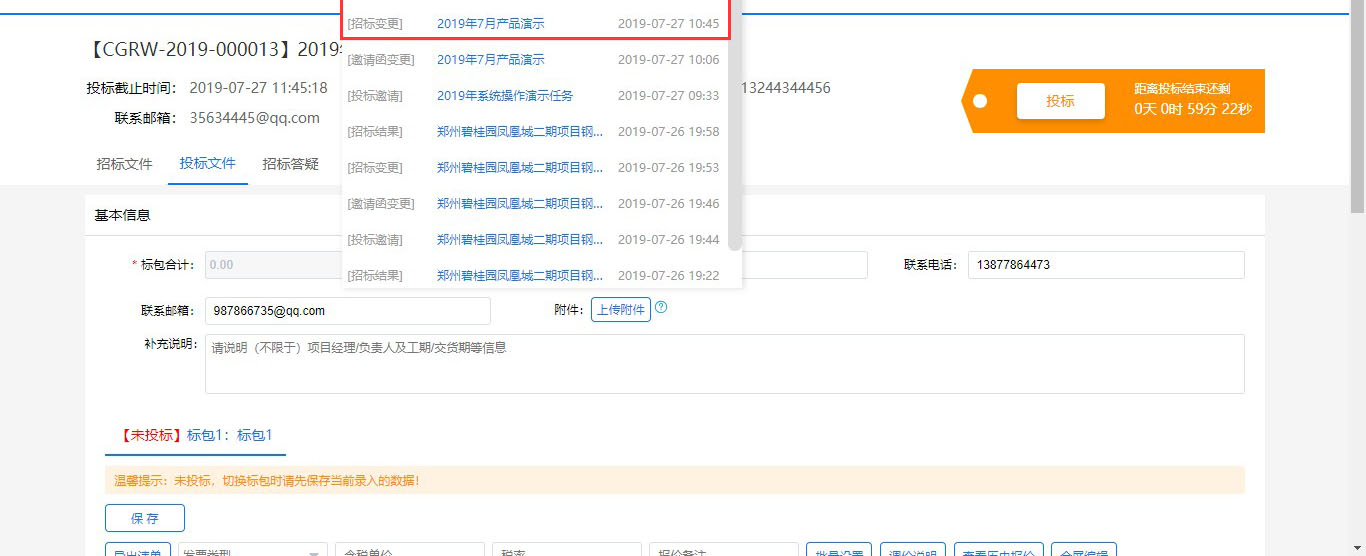 5.3.2变更时间（投标截止时间、应答截止时间）当投标（应答）截止时间有所变化时，采购方会通过变更时间的方式发布出来，您可以在下图所示位置进行查看。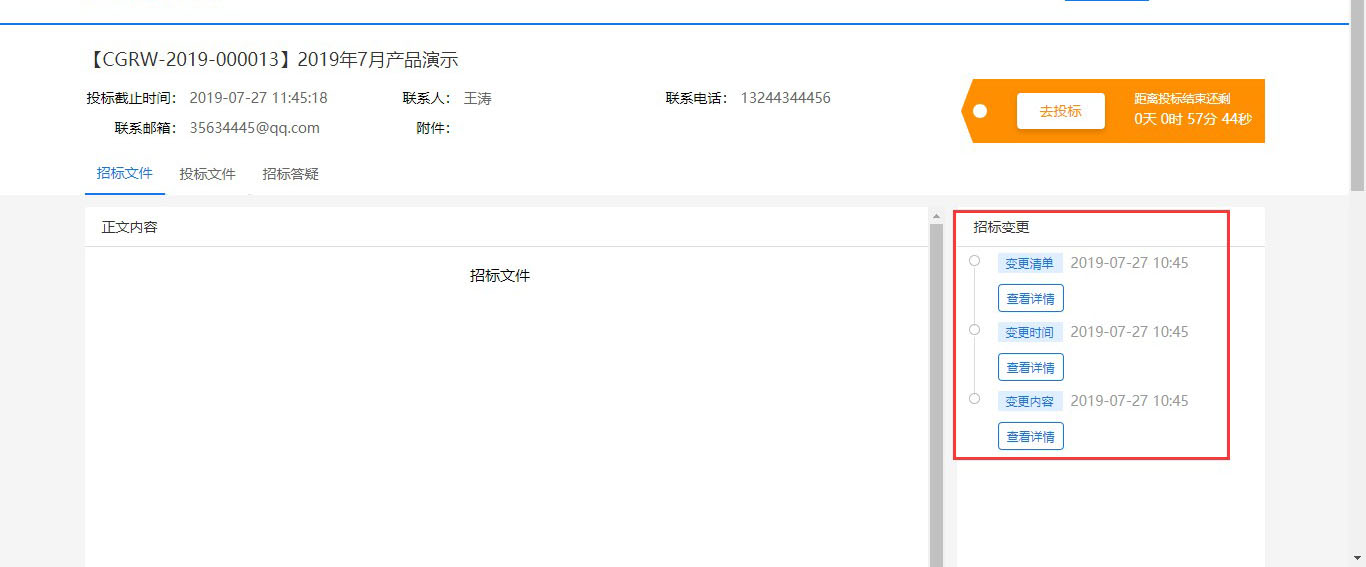 5.3.3变更清单当招标清单有所变化时，采购方会通过变更清单的方式发布出来，变更后您可在下图位置收到变更待办。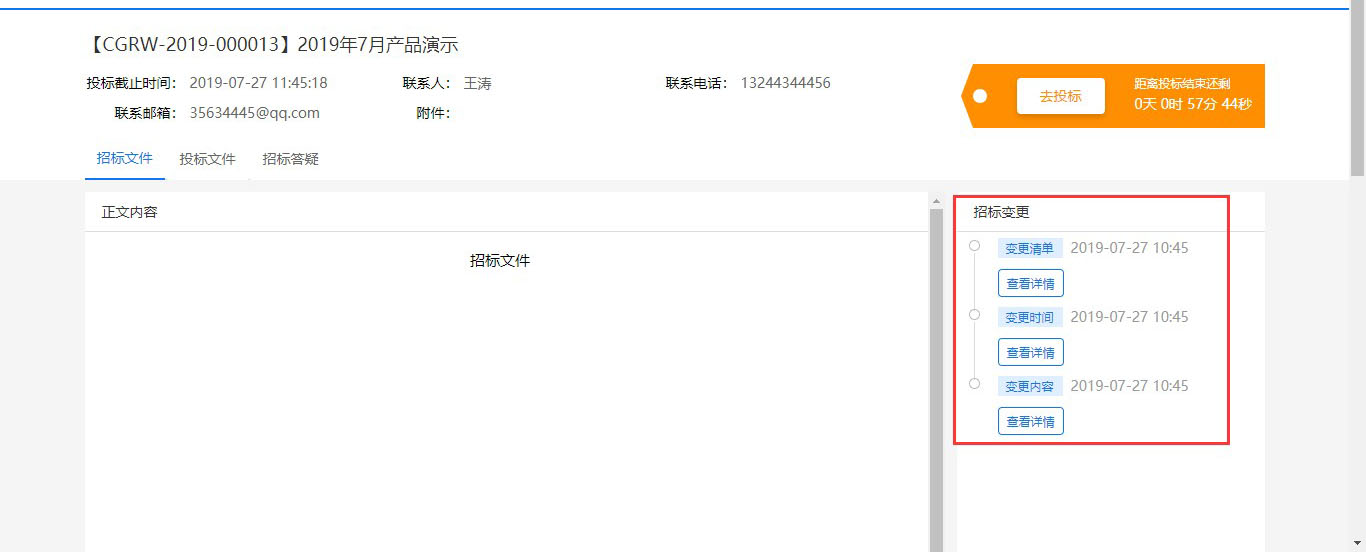 点击待办进入页面如下图，此时需要重新签收招标文件，签收方法同上文提到签收方法。签收后，可在招标文件位置看到最新清单。仔细查看最新清单后，切换到“投标文件”页签下，对变更后的清单进行报价。此时可以看到，有清单变更的标包下，只需对清单有变更的标包进行报价即可，无需全部标包重新报价。报价完成后点击【投标】即可完成最终报价。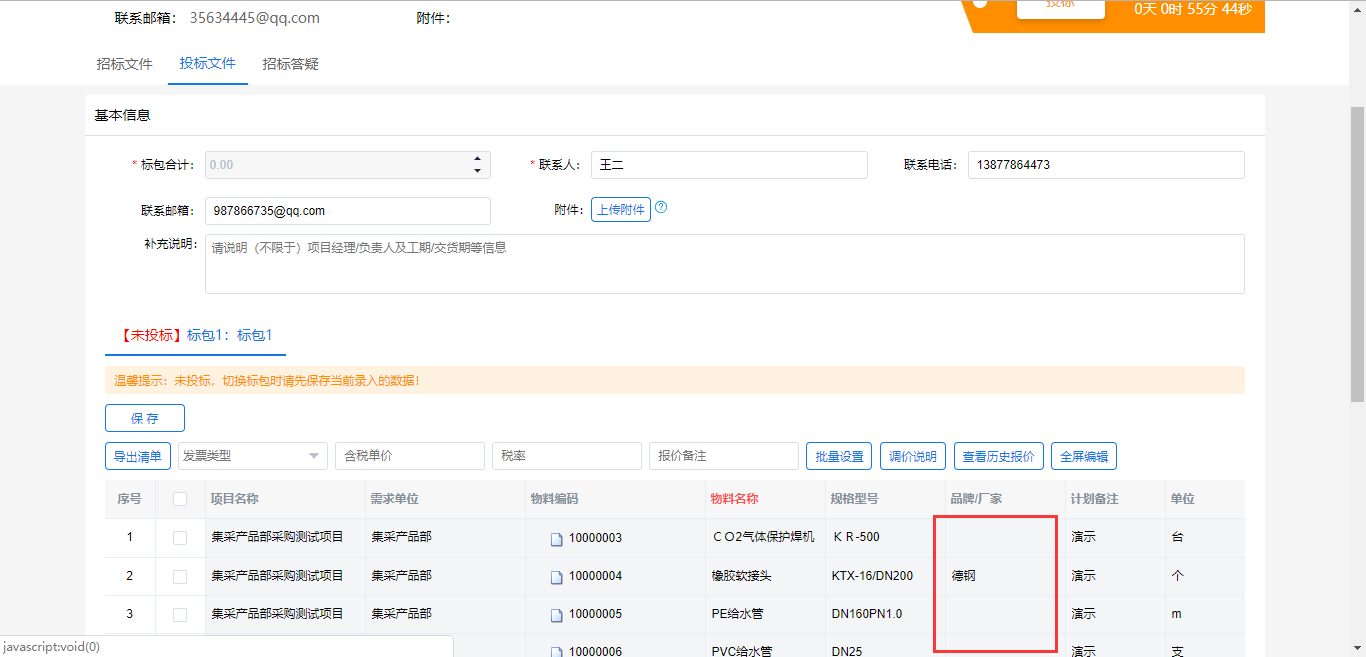 5.4招标答疑当您对采购方发布招标文件有疑问时，可通过在线答疑提问，提问过程中可以上传附件，但请注意在提问时不要泄露公司信息。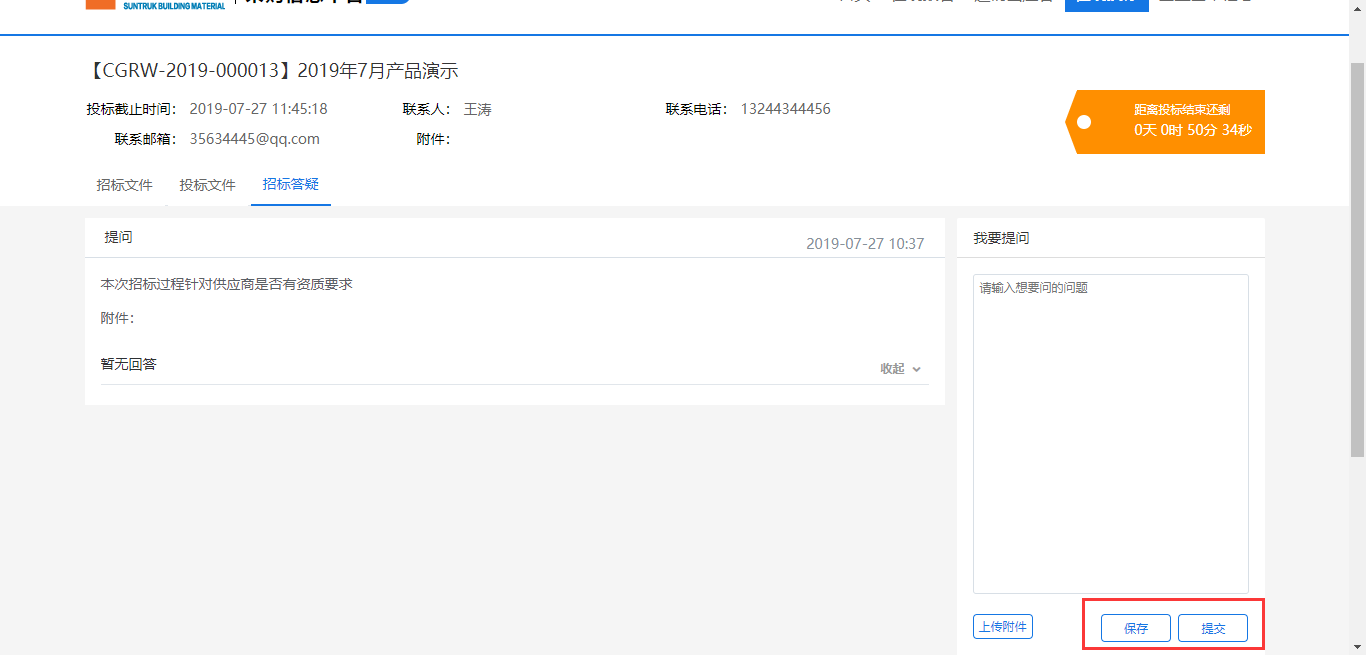 5.5中标结果采购方发布（未）中标结果后，您可在下图位置查看本企业（未）中标结果。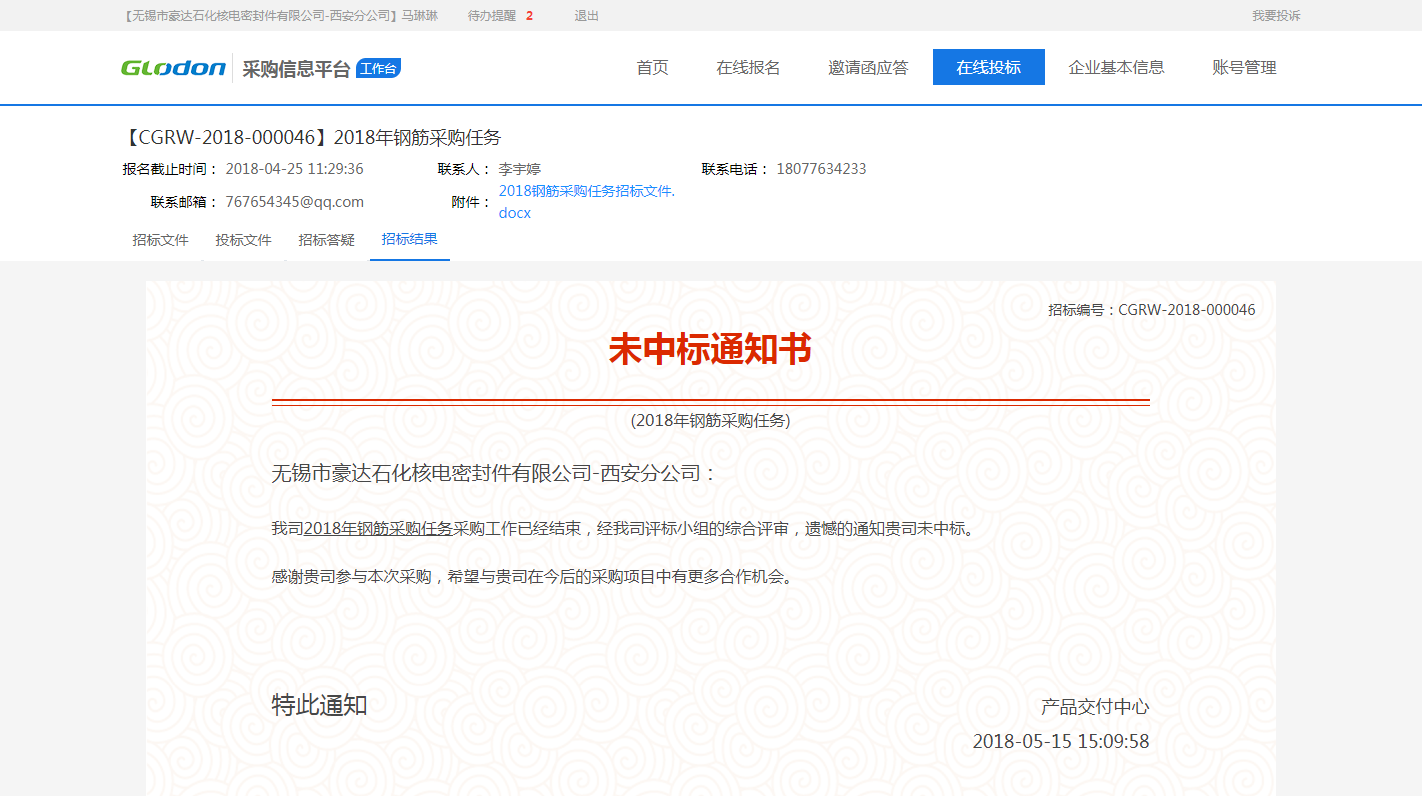 企业信息维护6.1企业基本信息企业基本信息在如图位置修改，修改后，采购方将同步展示最新信息。当修改信息为必填项时，修改后需要提交采购方审核，审核通过后即可按照最新的企业进行参与投标，审核过程中可按照原先的企业信息参与招标。必填项包括：企业名称、统一信用代码、法人代表、企业分类、纳税人类别、企业类型、企业性质、企业地址、经营范围、企业简介及资质证书；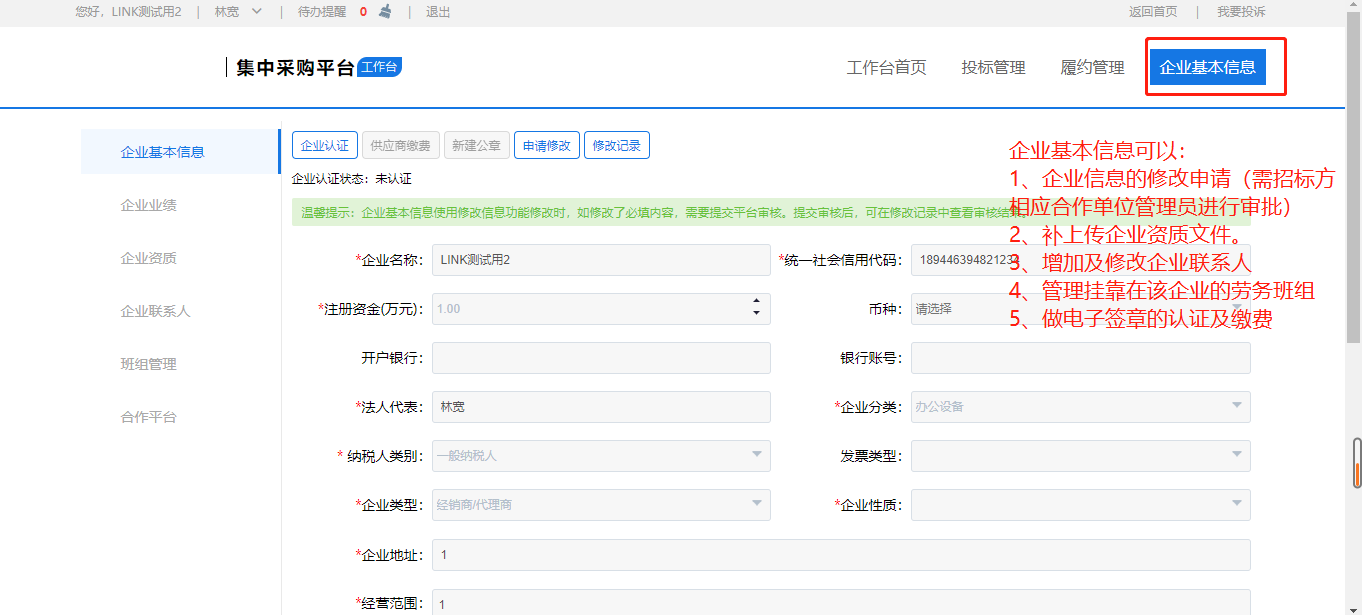 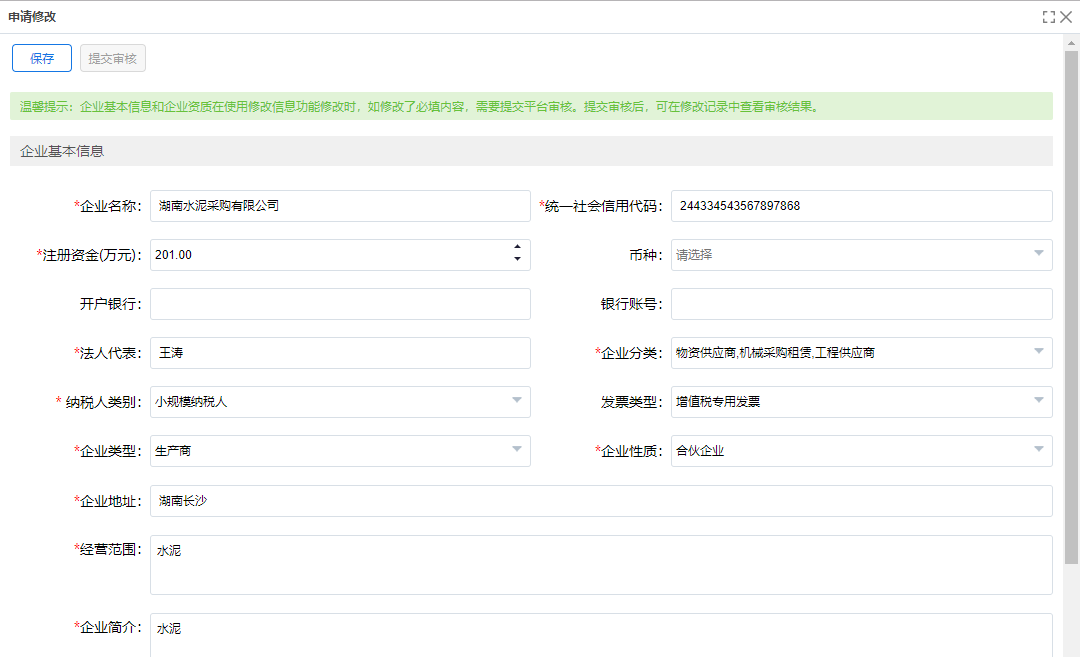 6.2企业业绩您可将上平台前的业绩上传到平台，可供采购方审核参考，为您的业务顺利进行提高筹码。6.3企业资质可针对已上传的资质证书进行修改和增加。6.4企业联系人当您企业下有多个业务接口人，可在此处将对应人员添加进系统，方便各项业务开展。6.5班组管理企业可以在企业基本信息中进行挂靠了企业的班组进行管理，用于后续在平台首页进行展示。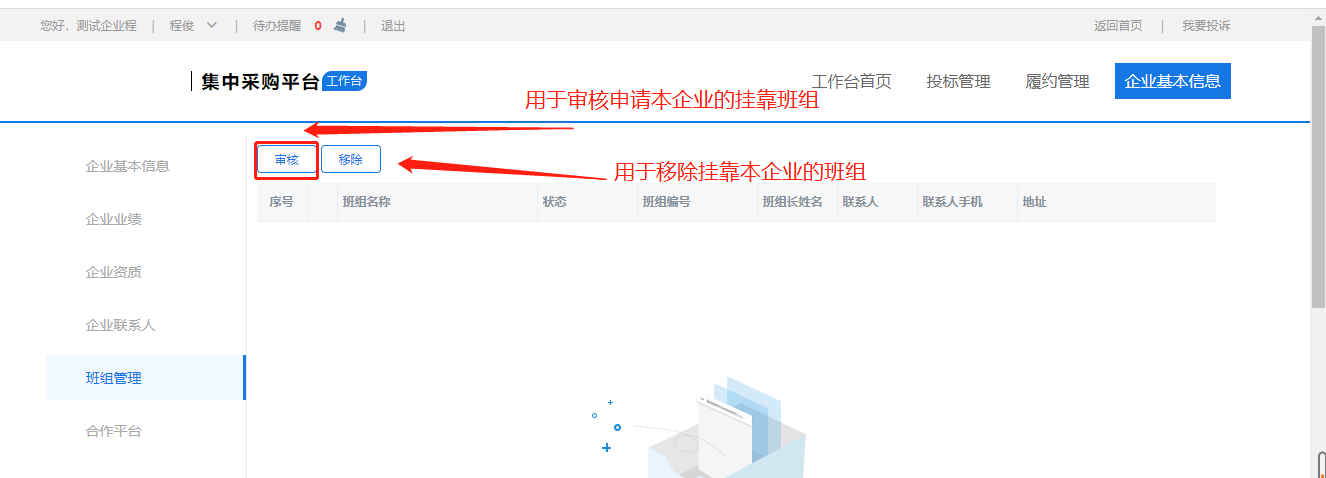 6.6合作平台目前仅用于查看自己的合作平台使用